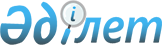 О мерах по реализации Закона Республики Казахстан от 27 декабря 2021 года "О внесении изменений и дополнений в некоторые законодательные акты Республики Казахстан по вопросам внедрения трехзвенной модели с разграничением полномочий и зон ответственности между правоохранительными органами, прокуратурой и судом"Распоряжение Премьер-Министра Республики Казахстан от 24 января 2022 года № 15-р
      1. Утвердить прилагаемый перечень правовых актов, принятие которых необходимо в целях реализации Закона Республики Казахстан от 27 декабря 2021 года "О внесении изменений и дополнений в некоторые законодательные акты Республики Казахстан по вопросам внедрения трехзвенной модели с разграничением полномочий и зон ответственности между правоохранительными органами, прокуратурой и судом" (далее - перечень).
      2. Генеральной прокуратуре Республики Казахстан (по согласованию) в установленном законодательством порядке:
      1) разработать и внести в Правительство Республики Казахстан проекты правовых актов согласно перечню;
      2) принять соответствующие ведомственные правовые акты согласно перечню.
      3. Генеральной прокуратуре Республики Казахстан (по согласованию) не позднее 20 числа месяца следующего квартала проинформировать Правительство Республики Казахстан о принятых мерах. Перечень
правовых актов, принятие которых необходимо в целях реализации Закона Республики Казахстан от 27 декабря 2021 года "О внесении изменений и дополнений в некоторые законодательные акты Республики Казахстан по вопросам внедрения трехзвенной модели с разграничением полномочий и зон ответственности между правоохранительными органами, прокуратурой и судом"
      Примечание: расшифровка аббревиатуры:
      ГП - Генеральная прокуратура Республики Казахстан
					© 2012. РГП на ПХВ «Институт законодательства и правовой информации Республики Казахстан» Министерства юстиции Республики Казахстан
				
      Премьер-Министр 

А. Смаилов
Утвержден
распоряжением Премьер-Министра
Республики Казахстан
от 24 января 2022 года № 15-р
№
п/п

Наименование правового акта

Форма правового акта

Государственный орган, ответственный за исполнение

Срок
исполнения

Лицо, ответственное за качество, своевременность разработки и принятие правовых актов

1

2

3

4

5

6

1.
О внесении изменения в постановление Правительства Республики Казахстан от 21 ноября 2014 года № 1219 "Об утверждении Правил принятия, оценки, хранения, возврата, реализации, обращения взыскания на предмет залога и обращения залога в доход государства"
постановление
Правительства Республики Казахстан
ГП (по согласованию)
февраль 2022 года
Чиндалиев А.К.
2.
О внесении изменений в постановление Правительства Республики Казахстан от 9 декабря 2014 года № 1291"Об утверждении Правил изъятия, учета, хранения, передачи и уничтожения вещественных доказательств, изъятых документов, денег в национальной и иностранной валюте, наркотических средств, психотропных веществ по уголовным делам судом, органами прокуратуры, уголовного преследования и судебной экспертизы"
постановление
Правительства Республики Казахстан
ГП (по согласованию)
февраль
2022 года
Чиндалиев А.К.
3.
О внесении изменений в приказ Генерального Прокурора Республики Казахстан от 27 февраля 2018 года № 29 "Об утверждении Правил ведения и использования специальных учетов лиц, совершивших уголовные правонарушения, привлекаемых к уголовной ответственности, лиц, привлеченных к уголовной ответственности за совершение уголовного правонарушения и дактилоскопического учета задержанных, содержащихся под стражей и осужденных лиц"
приказ
Генерального Прокурора Республики Казахстан
ГП (по согласованию)
март 2022 года
Чиндалиев А.К.
4.
О внесении изменений и дополнений в некоторые приказы Генерального Прокурора Республики Казахстан в сфере правовой статистики и специальных учетов
приказ Генерального Прокурора Республики Казахстан
ГП (по согласованию)
март 2022 года
Чиндалиев А.К.